ИНФОРМАЦИОННОЕ ПИСЬМОКазанский (Приволжский) федеральный университет, Набережночелнинский институт КФУ, Высшая школа экономики и права  15 - 16 марта  2019 г. проводит Международную научно-практическую конференцию«КОНСОЛИДАЦИЯ НАУКИ И ПРАКТИКИ В СОПРОВОЖДЕНИИ ДЕТЕЙ И ВЗРОСЛЫХ С ОСОБЫМИ ОБРАЗОВАТЕЛЬНЫМИ ПОТРЕБНОСТЯМИ»Цель конференции: активизация научной и практической деятельности ученых, студентов и аспирантов  высших учебных заведений российской федерации и  зарубежья в сфере актуальных проблем  экономики и социально-гуманитарных наук, их возможностей в исследовании современного общества, в обсуждении современных тенденций сопровождения и реабилитации детей и взрослых с особыми образовательными потребностями на междисциплинарном уровне (логопедии, дефектологии, психологии, нейролингвистики и нейропсихологии). В рамках конференции предполагается рассмотреть особенности помощи детям и взрослым  с ОВЗ, с ментальными нарушениями; специфику логопедической, дефектологической, психологической помощи в комплексном аспекте; проблему подготовки кадров. Структура конференции: состоит из блока тематически организованных пленарных докладов и работы симпозиумов, а также презентаций и круглых столов.Основные мероприятия: пленарное заседание, работа симпозиумов.Смежные мероприятия: круглый стол,  мастер-классы, художественные акции.ОСНОВНЫЕ НАПРАВЛЕНИЯ РАБОТЫ КОНФЕРЕНЦИИ (НАЗВАНИЕ СЕКЦИИ):Психолого-педагогическое сопровождение детей и взрослых с особыми образовательными потребностями как междисциплинарная проблема;Тенденции, риски и перспективы развития образовательной, социальной и психологической среды в сопровождении детей и взрослых с особыми образовательными потребностями; Система комплексной реабилитации и абилитации инвалидов: опыт межведомственного взаимодействия, опыт, инновации, технологии;Открытая информационно-коммуникационная среда:  внедрение технологий открытого (сетевого) образования. Региональная специфика реализации инклюзивного образования.	Планируемая  тематика мастер-классов (при составлении программы и при заявке данная тематика мастер-классов может быть скорректирована):Современные аспекты логопедической, дефектологической и психологической помощи детям  с ОВЗ Нейропсихологическая диагностика и коррекция речевых и неречевых нарушений.Нейрореабилитация детей и взрослых с очаговыми поражениями головного мозгаИнновационные методы работы с семьями, воспитывающими детей с тяжелыми ментальными нарушениямиПланируемая форма участия:Заочная (принимаются для участия материалы статьи)Очная (доклад очно или в он-лайн версии, в заявке участия указывается предположительное участие в пленарном, секционном заседании или организация мастер-классов)Очная (участник в качестве слушателя)Стендовый  доклад (все материалы с перевозкой и установкой стендов за счет самих участников.Рабочие языки конференции: русский, английский.Сборник статей будет зарегистрирован в науко-метрической базе РИНЦ (Российский индекс научного цитирования), сборник будет макетирован и и размещен в электронной версии. Заявку и материалы доклада (электронный вариант) просим отправлять, следующим образом: В теме укажите «Консолидация», файлы должны называться в соответствии с Вашими фамилией и инициалами (например: Иванов И.И. _Статья.doс;  Иванов И.И._Заявка.doс).Объем предоставляемого материала не должен превышать  10 страниц, но и не менее 8 страниц формата А4)ТРЕБОВАНИЯ К ОФОРМЛЕНИЮ ТЕКСТОВ СТАТЕЙК публикации принимаются материалы, ранее не опубликованные 1. Текст статьи набирается в программе Microsoft Office Word 2003 и выше  шрифтом TimesNewRoman, размер кегля 14 через 1,5 интервала. Формат бумаги А 4. Поля: верхнее - 2, нижнее - 2, левое-3, правое - 1. Абзацный отступ -1,25.2. Графические объекты и таблицы должны быть пронумерованы и подписаны.Таблицы и графические объекты не должны выходить за рамки полей статьи. В статье допускается использовать не более 4-х графических объектов. Размеры графических объектов высокого разрешения  необходимо уменьшать до размеров страницы. Подписи к графическим объектам выполняются следующим образом: под рамкой рисунка по центру ставится слово «Рис.» (пробел), номер рисунка цифрами, точка, пробел, название с большой буквы (без точки в конце предложения). Таблицы представляются по форме: слово «Таблица» в правом верхнем углу, номер таблицы цифрами (если их более одной), строкой ниже по центру название таблицы с заглавной буквы (без точки в конце предложения). Если таблица располагается на двух страницах, ее столбцы должны быть пронумерованы на каждой странице.3. Материал статьи должен быть скомпонован в следующем порядке:ФИО авторов с указанием места работы и должности, ученой степени и звания, выделенные курсивом.По центру заглавными буквами название статьи на русском и английском языке.Аннотация на русском и английском языке, выделенная курсивомКлючевые слова на русском языке, выделенные курсивомТекст статьи.Примечания (в случае их отсутствия этот раздел пропускается)Литература4. Список литературы размещается в конце статьи. Цитируемая литература нумеруется в порядке упоминания, в тексте порядковый номер ссылки заключается в квадратные скобки. После номера ссылки через запятую указывается страница, например, [1, с.32]. Список используемой литературы помещается в конце статьи и оформляется без абзацных отступов в соответствии с ГОСТ Р 7.05-2008. Номер ссылки размещается перед знаком препинания (перед запятой, точкой).5. После списка литературы размещается информация на английском языке:ФИО авторов с указанием места работы и должности, ученой степени и звания, выделенные курсивом.По центру заглавными буквами название статьи.Аннотация, выделенная курсивомКлючевые слова, выделенные курсивомПРИМЕР ОФОРМЛЕНИЯ СТАТЬИ Иванов И.И., кандидат психологических наук, доцент, Набережночелнинский институт ФГАОУ ВПО «Казанский (Приволжский) федеральный университет».НАЗВАНИЕ СТАТЬИАннотацияКлючевые слова Текст статьи. Текст статьи. Текст статьи. Текст статьи. Текст статьи. ПримечанияЛитератураIvanov.I.I. candidate of psychologic Sciences, assistant professor, NaberezhnyeChelny Institute of Kazan (Volga region) Federal UniversityTITLE OF ARTICLEAbstractKey wordsВнимание!!! Тексты материалов, оформление которых не соответствует перечисленным требованиям, к изданию не принимаются. Присланные материалы не рецензируются и не возвращаются. Для студентов, аспирантов и молодых ученых Набережночелнинского института КФУ участие в конференции бесплатное.За справками и дополнительной информацией, а так же прием материалов статей, заявок, квитанций об оплате   -  обращаться к Комаровой Любовь Юрьевне, тел. 89063326417;  e-mail: luba7575@mail.ruОкончательные сроки приема материалов конференции и заявок на участие (всех форм) не позднее 17 февраля!ЗАЯВКАВсе вопросы по размещению в гостинице и трансфер осуществляется за счет направляемой стороныОрганизационный взнос: составляет 750 рублей (включен налог на НДС 20%)Участник конференции может предоставить не более двух статей (включая статью в соавторстве). Материалы, присланные после указанного в информационном сообщении срока, несоответствующие тематике секций и поступившие с нарушением требований к оформлению, не публикуются. По итогам работы конференции будет подготовлен сборник докладов в электронном виде.Все участники получат сертификат без указания формы участия в конференции.Внимание! Оплата оргвзноса участником производится только после согласования  и утверждения публикации экспертами или полученной заявки. Оргкомитет сообщит участнику о необходимости оплатить оргвзнос за участие в конференции, кроме этого с каждым участником будет заключен договор на оплаченную сумму оргвзноса, форма договора будет выслана участнику дополнительно.Оргвзнос за участие в конференции необходимо оплатить по следующим банковским реквизитам:Реквизиты для оплаты:Участникам конференции выдается сертификат участия, материалы сборника будут размещены на сайте Казанского (Приволжского) федерального университета, Набережночелнинский институт КФУ.Программа конференции всем участникам будет выслана в соответствии с присланной заявкой участия до 25 февраля включительно!INFORMATION PAPERKazan (Volga Region) Federal University, Naberezhnye Chelny Institute of Kazan Federal University, Higher School of Economics and Law holds an International Scientific and Practical Conference on the 15th – 16th of  March, 2019"CONSOLIDATION OF SCIENCE AND PRACTICES IN SUPPORTING CHILDREN AND ADULTS WITH SPECIAL EDUCATIONAL NEEDS"The purpose of the conference: the activities of scientific and practical activities of scientists, students and postgraduates of higher educational institutions of the Russian Federation and abroad in the field of current problems of economics and social sciences and humanities, their capabilities in the study of modern society, in the discussion of current trends in support and rehabilitation of children and adults with special educational needs at the interdisciplinary level (speech therapy, defectology, psychology, neuro-linguistics and neuropsychology).It is planned to consider the features of assistance to children and adults with disabilities, with mental disorders; the specifics of speech therapy, defectological, psychological assistance in a complex aspect; the problem of training.The structure of the conference consists of a block of thematically organized plenary reports and symposiums, as well as presentations and round tables.Main events: plenary session, work of symposia.Related events: round table, workshops, art events.MAIN DIRECTIONS OF THE WORK OF THE CONFERENCE:1. Psychological and pedagogical support of children and adults with special educational needs as an interdisciplinary problem;2. Trends, risks and prospects for the development of the educational, social and psychological environment accompanied by children and adults with special educational needs;3. The system of comprehensive rehabilitation and habilitation of people with disabilities: the experience of interagency cooperation, experience, innovation, technology;4. Open Information and Communication Environment: introduction of open (network) education technologies.5. Regional specificity of the implementation of inclusive education.Planned topics of the master classes (this topic of the master classes may be corrected):1. Modern aspects of speech therapy, defectological and psychological assistance to children with disabilities.2. Neuropsychological diagnosis and correction of speech and non-speech disorders.3. Neurorehabilitation of children and adults with focal brain lesions4. Innovative methods of working with families raising children with severe mental disabilities.Planned form of participation:* Correspondence (article materials are accepted for participation)*Full-time (report in person or online version, the application form indicates the expected participation in the plenary, sectional meeting or organization of master classes)* Full-time (participant as a listener)* Poster presentation (all materials with transportation and installation of stands at the expense of the participants.Languages: Russian, English.The collection of articles will be registered in the scientometric database of RSCI (Russian science citation index), the collection will be mock-up and placed in the electronic version. The application and the report (electronic version) please send as follows: the subject is "Consolidation", the files must be named according to your surname and initials (e.g. Ivanov I. I _ Article.Doc; Ivanov I. I._Application.Doc).The volume of the provided material should not exceed 10 pages, but at least 8 pages).ABSTRACT FORMATTINGMaterials, which are not previously published, are accepted for publication1. The article is typed in Microsoft Office Word 2003 and higher, font -  Times New Roman, type size 14 with 1.5 interval. Paper size A 4. Margins: top-2, bottom-2, left-3, right-1. Indent -1.25.2. Graphical objects and tables must be numbered and signed.Tables and graphical objects should not go beyond the fields of the article. In the article it is allowed to use no more than 4 graphic objects. You must reduce the size of the high-resolution graphics objects to the page size. Captions to graphic objects are performed as follows: under the picture frame in the center is the word "Figure."(space), figure number in digits, dot, space, name with a capital letter (without a dot at the end of the sentence). Tables are presented in the form: the word "table" in the upper right corner, the table number in numbers (if more than one), a line below the center of the table name with a capital letter (without a dot at the end of the sentence). If a table is on two pages, its columns must be numbered on each page.3. The material of the article should be arranged in the following order:* Full name of the authors with indication of place of work and position, academic degree and titles in italics.* Title of the article in Russian and English in capital letters in the center.* Abstract in Russian and English, in italics* Key words in Russian in italics•	Text of article.* Notes (if not, this section is skipped)•	Literature4. The list of references is placed at the end of the article. The cited literature is numbered in the order of mention, in the text the serial number of the reference is enclosed in square brackets. After the reference number separated by a comma specifies a page, for example, [1, p. 32].  The reference number is placed before the punctuation mark (comma, period).5. After the list of references you write the information in English:* Full name of the authors with indication of place of work and position, academic degree and titles in italics.* The title of the article is centered in capital letters.• Annotation in italics• Key words in italicsAN EXAMPLE OF AN ARTICLEIvanov.I.I. candidate of psychologic Sciences, assistant professor, NaberezhnyeChelny Institute of Kazan (Volga region) Federal UniversityTITLE OF ARTICLEAbstractKey wordsAPPLICATIONAttention!!! DEADLINE: 17th of FEBRUARYParticipants of the conference will receive a certificate of participation; the materials of the collection will be posted on the website of Kazan (Volga) Federal University, Naberezhnye Chelny Institute of KFU.The program of the conference will be sent to all participants in accordance with the application submitted by February 25!For inquiries and additional information, as well as the reception of articles, applications, payment receipts-contact Komarova Lyubov, tel. 89063326417; e-mail: luba7575@mail.ru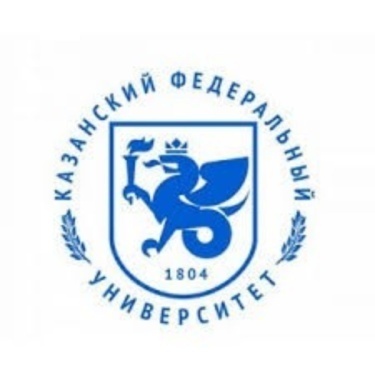 Министерство образования и науки Российской федерацииФедеральное государственное автономное образовательное учреждение высшего образования «КАЗАНСКИЙ (ПРИВОЛЖСКИЙ) ФЕДЕРАЛЬНЫЙ УНИВЕРСИТЕТНабережночелнинский институт ФГАО ВО КФУВысшая Школа Экономики и Правапр. Сююмбике, 10А, г. Набережные Челны, 423812, телефон/факс (8552) 39-59-72ФИОМесто работыДолжностьРабочий адрес E-mailСотовый телефонНазвание секцииНазвание статьиФорма участияАдрес проживания (для отправки сертификата и диска с материалами конференции при заочной форме участия)Полное наименование юр. лицаФедеральное государственное автономное образовательное учреждение высшего образования «Казанский (Приволжский) федеральный университет»Краткое наименованиеФГАОУ ВО «Казанский (Приволжский) федеральный университет»Юридический адрес420008, г. Казань, ул. Кремлевская, д.18ИНН/КПП1655018018/165501001БАНК«Банк Татарстан» № 8610Р/ с40503810362020000021к/с30101810600000000603БИК049205603Основной вид деятельности «Оргвзнос за участие в конференции «Консолидация, 15-16 марта 2019»Full namePlace of workpositionWork address E-mailPhone numberSection titleArticle titleForm of participationAddress